S4 CORE MATHEMATICS,COMPREHENSIVE ,MARKING SCHEME 2019Answer1                   5marks5x + 3y = 12 7x + 2y = 195x + 3y = 12 ... .... (1) 7x + 2y = 19 ... .... (2) We multiply (1) by 2 and (2) by –3: 10x + 6y = 24 –21x –6y = –57 Adding the two equations term by term gives: –11x = –33 x = 3 Substituting x = 3 into (1) gives: 5(3) + 3y = 12 15 + 3y = 12 3y = –3 y = –1 Hence x = 3, y = –1 is the solution to the system of equations.Answer 2              3marks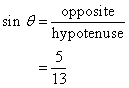 Answer3                                     4marksx2 – 3x + 2 = 0; a = 1, b = –3, c = 2 ∆ = b2 – 4ac = (–3)2 – 4(1) (2) = 9 – 8 = 1 X = 2a –b ± ∆/2a  =   x = 2  or x = 1Answer 4            5marks    12x 2 – x – 1a × c = –12 and b = –1 4 × 3 = 12. Adjust signs of 4 and 3 so that their sum is -1. Then , –4 + 3 = –1  12x 2 – x – 1 = 12x 2 – 4x + 3x – 1 = 4x (3x – 1) + 1(3x – 1) = (4x + 1)(3x – 1)Solution 5         (8marks)a) In equilibrium state, Qd = Qs –x + 6 = 4x – 4 5x = 10 x = 2 Thus, the equilibrium cost of commodity is 2 b) When the cost is 2, then the quantity is –2 + 6 = 4.answer    6) 12marks a)ab)c)d)                                                                            (3marks)answer  7      6marksa)b)ANSWER 8   6marksis the derivative or slope of the function at any point it is also the rate of change in y as x change.Answer 9      5marksWhen , So the point of contact is(4,4)answer 10            6marksAnswer 11           ( 10marks)You have to find  and Many values of  and  are different from 0 ( ) for ; therefore  vectors   and  are linearly dependent.Answer 12                        6marksFirst calculate A.B=   2nd calculate  B.A=Therefore matrices A and B are inverses of each other.Answer 13                           (4marks)Let  be appoint in the line, then answer 14:5marksBy comparing with a) its  Centre of the circle is  and b)its radius is Answer 15           (15marks)Complete the frequency table below (8marks)Calculate the mean marks     (3marks)The mean marks is  What is the modal marks       (2marks)The modal marks    is 62 because it has the highest frequency “5”   Find the highest marks            (1marks)The highest marks is 78Find the lowest marks         (1marks)The lowest marks is      40Marks,Frequency 4028051151563168625310704280753225782156201270